БОЙОРОҠ                                 № 2 –21                       РАСПОРЯЖЕНИЕ              «02» ноябрь 2020 й.                                                            «02» ноября 2020 г.О создании в сельском поселении Мичуринский сельсовет муниципального района Шаранский район РеспубликиБашкортостан межведомственной мобильной группы по патрулированию улицВ целях снижения рисков распространения новой коронавирусной инфекции (COVID-19), в соответствии с пп. 6 п. 1 ст. 51 Федерального закона от 30.03.1999 № 52-ФЗ «О санитарно-эпидемиологическом благополучии населения», постановлением Главного государственного санитарного врача Российской Федерации от 16.10.2020 № 31 «О дополнительных мерах по снижению рисков распространения COVID-19 в период сезонного подъема заболеваемости острыми респираторными вирусными инфекциями и гриппом», Указом Главы Республики Башкортостан от 18.03.2020 № УГ-111 «О введении режима «Повышенная готовность» на территории Республики Башкортостан в связи с угрозой распространения в Республике Башкортостан новой коронавирусной инфекции (COVID-2019)» (с последующими изменениями): Создать в сельском поселении Мичуринский сельсовет муниципального района Шаранский район Республики Башкортостан межведомственную мобильную группу по патрулированию улиц и других общественных мест (Приложение 1).2. Привлечь народные дружины, волонтеров, общественные организации в сфере общественной безопасности, представителей Роспотребнадзора по РБ в целях осуществления контроля за использованием защитных масок и перчаток в местах массового пребывания людей, такси, магазинах.3. Информировать население об обязательности ношения масок, самоизоляции граждан старше 65 лет, соблюдения социального дистанцирования, выполнения иных мер по противодействию распространению COVID-19.4. Контроль за исполнением данного распоряжения оставляю за собой.Глава сельского поселения                                                           В.Н.Корочкин Приложение 1к распоряжению главы сельского поселения Мичуринский сельсовет муниципального района Шаранский районРеспублики Башкортостан№ 2-21  от  02.11.2020г.Составмежведомственной мобильной группы по патрулированию улиц и другихобщественных мест на территории сельского поселения Мичуринский сельсовет муниципального районаШаранский район Республики БашкортостанРуководитель группы:Корочкин В.Н. – глава сельского поселенияЧлены группы:Павлов Р.Ю. – специалист администрации СП Мичуринский сельсовет;Бакирова В.И. - специалист администрации СП Мичуринский сельсовет;Миникеев В.М.- волонтер, заведующий Старочикеевским клубом;Касимов Р.Н. – волонтер, водитель ;Саитов В.А – участковый уполномоченный полиции (по согласованию)Соколов П.Л. – директор МБОУ «СОШ д.Три Ключа» ( по согласованию)Соц.работники АНО  СЦОН «Наша забота» (по согласованию)БАШКОРТОСТАН  РЕСПУБЛИКАҺЫШаран районымуниципаль районыныңМичурин ауыл  советыауыл  биләмәһе хакимиәте452638, Мичуринск ауылы, Урман-парк урамы ,  12тел.(34769)  2-44-48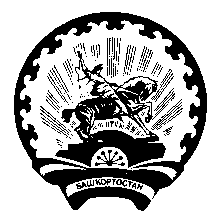 РЕСПУБЛИКА БАШКОРТОСТАН Администрация сельского поселенияМичуринский сельсоветмуниципального районаШаранский район  452638,с. Мичуринск, ул. Лесопарковая ,12  тел.(34769) 2-44-48